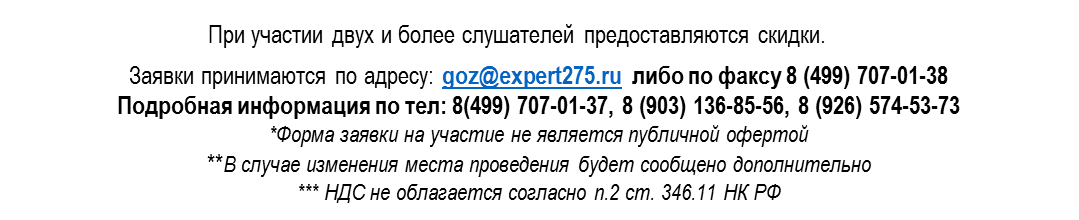 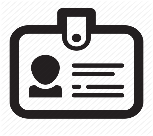 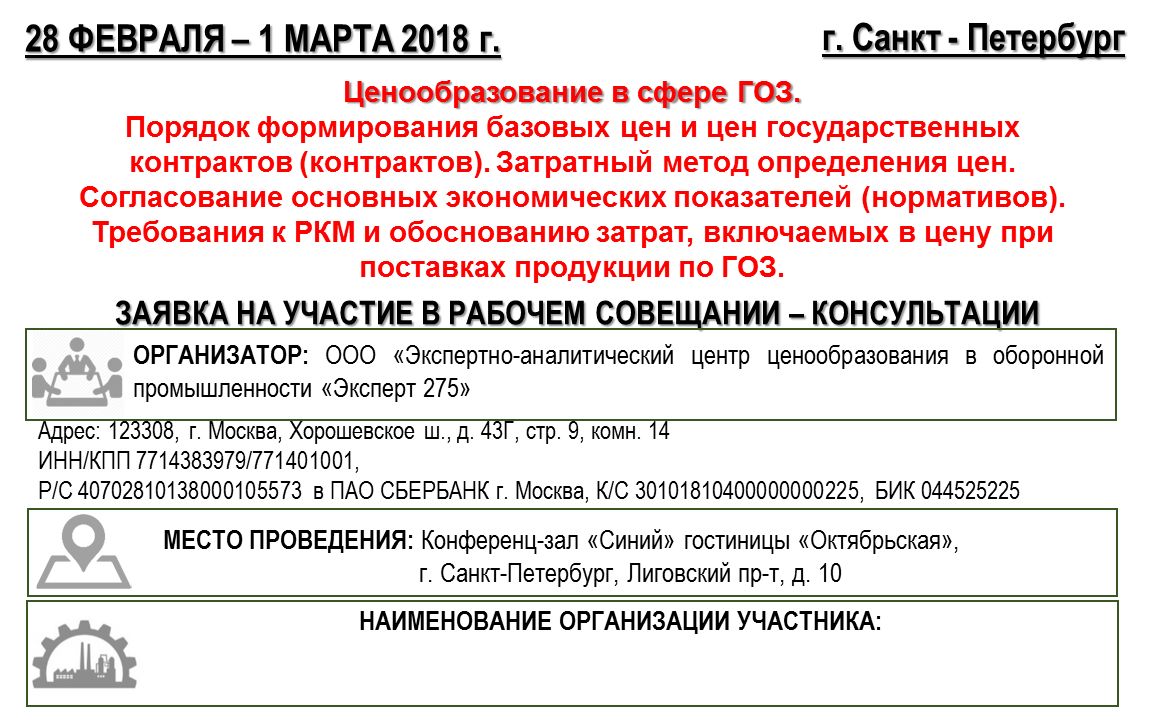 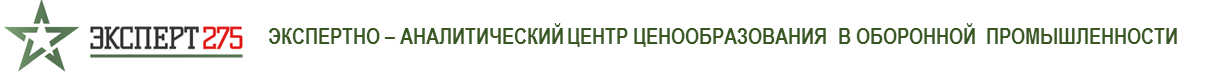 Полное:Сокращенное:Участник(и) семинара:  ФИО:Участник(и) семинара:  Должность:Участник(и) семинара:  тел/ e-mail:   Контактное лицо:ФИО:Контактное лицо:Должность:Контактное лицо:тел/ e-mail:   УЧАСТИЕ 
В РАБОЧЕМ СОВЕЩАНИИ -  КОНСУЛЬТАЦИИСтоимость участияКол-во участниковУЧАСТИЕ 
В РАБОЧЕМ СОВЕЩАНИИ -  КОНСУЛЬТАЦИИ37 800 руб.***